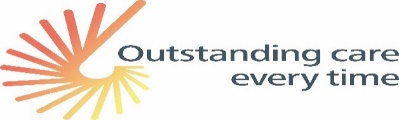 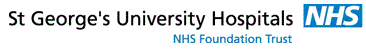 APPLICATION FORMFAMILY HISTORY COURSE (08/10/21)Please send completed application forms to Irene.davis@stgeorges.nhs.ukDelegate NameProfession/TitleEmail AddressGMC Number (if applicable)Trust/Employer Name & AddressTelephone NumbersPLEASE NOTEThe pre course learning must be completed before the course and proof of completion of the “Taking and Drawing a Genetic Family History” will be required. The pre course learning can be found on e-learning for health https://portal.elfh.org.uk/Component/Details/540869Please send a pdf or equivalent showing proof of your learning to Irene.davis@stgeorges.nhs.uk.PLEASE NOTEThe pre course learning must be completed before the course and proof of completion of the “Taking and Drawing a Genetic Family History” will be required. The pre course learning can be found on e-learning for health https://portal.elfh.org.uk/Component/Details/540869Please send a pdf or equivalent showing proof of your learning to Irene.davis@stgeorges.nhs.uk.Total fee - £50. Please note that this fee is non-refundable after the 1st October 2021Payment Options - Our preferred method of payment is by direct credit to our bank. All payments should be referenced DSC1935.Bank Transfer: 		Sort code: 60-21-29Account number: 58305580 BIC:NWBK GB 2L For international transfers – IBAN: GB62 NWBK 6021 2958 305580Please use the reference DSC1935 when making the bank transferCheque Payment: 	Cheque No:Payable to: St George’s University Hospitals NHS Foundation Trust, please write DSC1935 at the back of the cheque.Send to the address below:Irene DavisBreast Screening Training Department,The Rose Centre,St George's HospitalPerimeter RoadLondon SW17 0QTTotal fee - £50. Please note that this fee is non-refundable after the 1st October 2021Payment Options - Our preferred method of payment is by direct credit to our bank. All payments should be referenced DSC1935.Bank Transfer: 		Sort code: 60-21-29Account number: 58305580 BIC:NWBK GB 2L For international transfers – IBAN: GB62 NWBK 6021 2958 305580Please use the reference DSC1935 when making the bank transferCheque Payment: 	Cheque No:Payable to: St George’s University Hospitals NHS Foundation Trust, please write DSC1935 at the back of the cheque.Send to the address below:Irene DavisBreast Screening Training Department,The Rose Centre,St George's HospitalPerimeter RoadLondon SW17 0QT